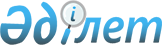 Об определении системы мер социальной поддержки медицинских и фармацевтических работников, направленных для работы в сельскую местность Актюбинской области
					
			Утративший силу
			
			
		
					Решение маслихата Актюбинской области от 11 декабря 2019 года № 490. Зарегистрировано Департаментом юстиции Актюбинской области 19 декабря 2019 года № 6569. Утратило силу решением маслихата Актюбинской области от 17 мая 2021 года № 37
      Сноска. Утратило силу решением маслихата Актюбинской области от 17.05.2021 № 37 (вводится в действие по истечении десяти календарных дней после дня его первого официального опубликования).
      В соответствии с подпунктом 2) пункта 1 статьи 9 Кодекса Республики Казахстан от 18 сентября 2009 года "О здоровье народа и системе здравоохранения", со статьей 6 Закона Республики Казахстан от 23 января 2001 года "О местном государственном управлении и самоуправлении в Республике Казахстан" Актюбинский областной маслихат РЕШИЛ:
      1. Определить систему мер социальной поддержки медицинских и фармацевтических работников, направленных для работы в сельскую местность Актюбинской области:
      путем установления социальной поддержки в виде единовременной выплаты в размере 1 500 000 (один миллион пятьсот тысяч) тенге медицинским и фармацевтическим работникам, направляемым для работы в сельскую местность.
      2. Определить порядок и размеры оказания социальной поддержки медицинским и фармацевтическим работникам, направленным для работы в сельскую местность Актюбинской области за счет бюджетных средств, согласно приложению к настоящему решению.
      3. Настоящее решение вводится в действие по истечении десяти календарных дней после дня его первого официального опубликования. Порядок и размеры оказания социальной поддержки медицинским и фармацевтическим работникам, направленным для работы в сельскую местность Актюбинской области за счет бюджетных средств
      1. Основные понятия:
      1) уполномоченный орган по оказанию социальной поддержки (далее - уполномоченный орган) - государтсвенное учреждение "Управление здравоохранения Актюбинской области";
      2) работодатель - организация здравоохранения, финансируемая из соответствующего бюджета, заключившая трудовой договор с медицинским (фармацевтическим) работником;
      3) медицинские работники, направленные для работы в сельскую местность (далее - работники) - физические лица, имеющие профессиональное медицинское образование и осуществляющие медицинскую деятельность, направленные уполномоченным органом для работы в сельскую местность;
      4) фармацевтические работники, направленные для работы в сельскую местность (далее - работники) - физические лица, имеющие высшее фармацевтическое образование и осуществляющие фармацевтическую деятельность, направленные уполномоченным органом для работы в сельскую местность.
      2. Правом на получение социальной поддержки обладает работник, направленный для работы в сельскую местность сроком не менее 5 (пяти) лет после заключения трудового договора с работодателем.
      В этот пятилетний период не включается время нахождения работника в отпуске без сохранения заработной платы по уходу за ребенком, а также срок временной нетрудоспособности более двух месяцев, удостоверенный листом о временной нетрудоспособности.
      3. Оказание социальной поддержки работнику осуществляется за счет средств областного бюджета.
      4. Уполномоченный орган в целях кадрового обеспечения организаций здравоохранения:
      1) ежегодно проводит анализ спроса на медицинские и фармацевтические кадры по отдельным специальностям для сельской местности;
      2) принимает заявление от медицинских и фармацевтических работников и документы, подтверждающие их квалификацию;
      3) составляет список работников, нуждающихся в социальной поддержке;
      4) проводит разъяснительную работу по вопросам оказания социальной поддержки работникам, направляемым для работы в сельскую местность.
      5. По направлению уполномоченного органа работодатель заключает трудовой договор с работником в соответствии с требованиями Трудового кодекса Республики Казахстан.
      6. В случае принятия уполномоченным органом решения о переводе работника в связи с производственной необходимостью из одной медицинской организации в другую, также расположенную в сельской местности, право на получение социальной поддержки за работником сохраняется.
      7. В случае досрочного расторжения трудового договора, уполномоченный орган принимает меры по возврату ранее перечисленных средств.
      8. Возврат ранее выплаченных денежных средств при досрочном расторжении трудовых отношений предусматривается в договоре заключенном между работодателем, работником и уполномоченным органом.
      9. Работодатель не позднее 10 дней с момента утраты работником права на получение социальной поддержки (в случае расторжение индивидуального трудового договора) обязан известить об этом уполномоченный орган.
      10. Уполномоченный орган осуществляет финансирование медицинских и фармацевтических работников в размере 1 500 000 (один миллион пятьсот тысяч) тенге, направленных для работы в сельскую местность Актюбинской области.
      11. Контроль за исполнением настоящего Порядка осуществляет уполномоченный орган.
					© 2012. РГП на ПХВ «Институт законодательства и правовой информации Республики Казахстан» Министерства юстиции Республики Казахстан
				
      Председатель сессии 
областного маслихата 

Ж. Мухамбетпаизова

      Секретарь областного 
маслихата 

С. Калдыгулова
Приложение к решению областного маслихата от 11 декабря 2019 года № 490